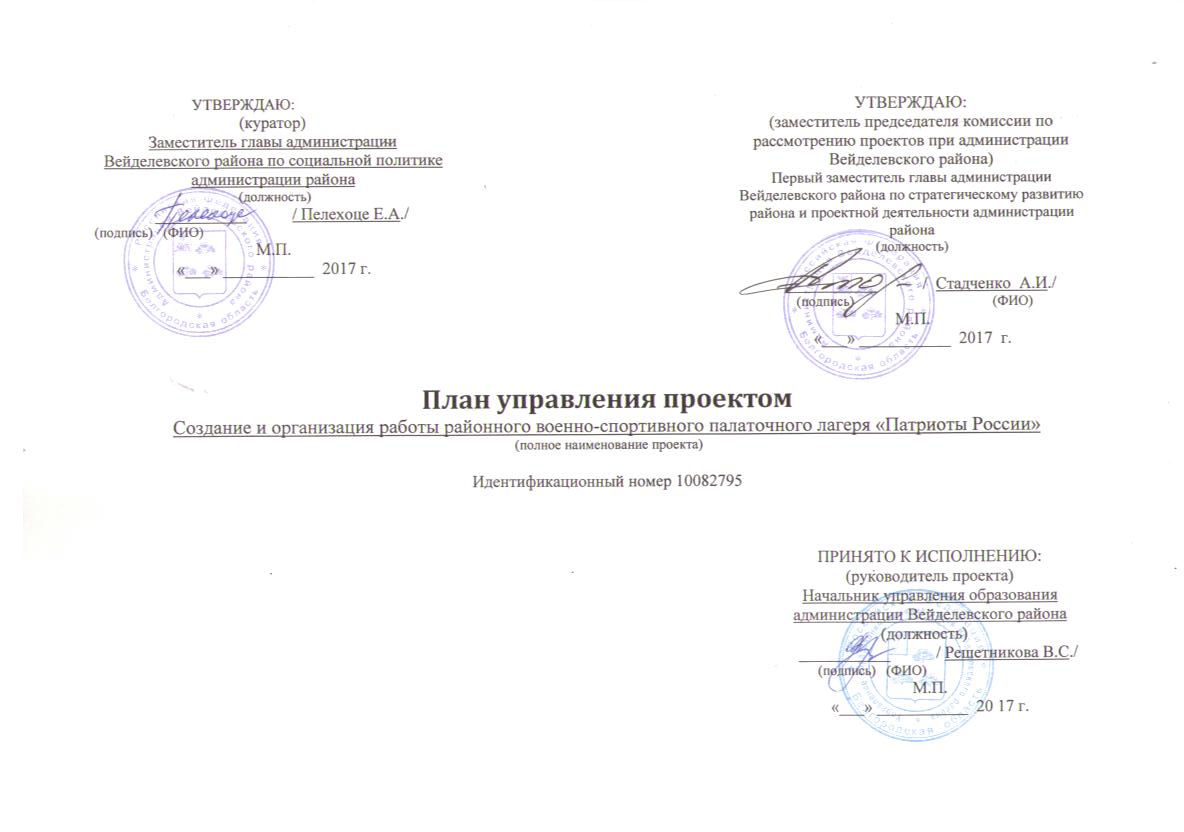 План управления проектомСоздание и организация работы районного военно-спортивного палаточного лагеря «Патриоты России» (полное наименование проекта)Идентификационный номер 10082795Общие сведения о документеКалендарный план-график работ по проектуБюджет проекта3необходимо указать основание выделения указываемых денежных средств  4следует указать источник заемных средств5необходимо указать источник финансированияФормы участия области в реализации проекта6необходимо указать основание выделения денежных средствРиски проектаКоманда проекта6.Планирование коммуникаций7.Заинтересованные лица, инвесторыУТВЕРЖДАЮ:(куратор)Заместитель главы администрации  Вейделевского района по социальной политике администрации района (должность)    ___________           / Пелехоце Е.А./(подпись)   (ФИО)М.П.«___» ___________  2017 г.УТВЕРЖДАЮ:(заместитель председателя комиссии по рассмотрению проектов при администрации Вейделевского района)Первый заместитель главы администрации Вейделевского района по стратегическому развитию  района и проектной деятельности администрации района(должность)    ___________           /  Стадченко  А.И./                  (подпись)                                        (ФИО)М.П.«___» ___________  2017  г.ПРИНЯТО К ИСПОЛНЕНИЮ:(руководитель проекта)Начальник управления образованияадминистрации Вейделевского района (должность)	    ___________           / Решетникова В.С./                 (подпись)   (ФИО)М.П.«___» ___________  20 17 г.Основание для составления документа:постановлением администрации Вейделевского района от 28декабря 2012 года N 202«Об утверждении положения об управлении проектами в муниципальном районе «Вейделевский район»»Назначение документа:детализация  паспорта проекта и инициация блока работ по планированию проекта, с точки зрения человеческих, финансовых и временных ресурсовКоличество экземпляров и место хранения:выпускается в 3-х экземплярах, которые хранятся у руководителя проекта, куратора проекта и председателя экспертной комиссии по рассмотрению проектовСодержание:Календарный план-график работ по проекту Бюджет проектаУчастие области в реализации проектаРиски проектаКоманда проектаПланирование коммуникацийЗаинтересованные лица, инвесторыИзменения:изменения в плане управления проекта выполняются путем оформления ведомости измененийКод работы/ процессаКод работы/ процессаНазвание работы/ процессаДлитель-ность, дниДата начала работДата окончания работ (контрольная точка)Документ, подтверждающий выполнение работыФИО ответственного исполнителякодтип(Р/П)Название работы/ процессаДлитель-ность, дниДата начала работДата окончания работ (контрольная точка)Документ, подтверждающий выполнение работыФИО ответственного исполнителя1ППодготовка территории для размещения палаточного лагеря  «Патриоты России» 3119.05.201719.06.2017-Панова О.Н.1.1ППриобретение пяти 8-и местных   палаток и их установка3119.05.201719.06.2017НакладнаяМаркова И..А.1.2ППриобретение  40 спальных мешков3119.05.201719.06.2017НакладнаяМаркова И..А.1.3РРемонт гимнастического городка2622.05.201716.06.2017Справка Маркова И..А.1.4ПОборудование полосы препятствий, места для проведения строевой и тактической подготовки2622.05.201716.06.2017Информационная справка, фотоотчетМаркова И..А.1.5ПОборудование территории для игры «Зарница»2622.05.201716.06.2017Информационная справка, фотоотчетМаркова И..А.1.6ППроведение аккарицидной обработки территории палаточного лагеря115.06.201715.06.2017накладнаяМаркова И..А.1.7ПОборудование туристической зоны3119.05.201719.06.2017Информационная справка, фотоотчетМаркова И..А.1.8.ПОрганизация питания 722.06.201728.06.2017ОтчетМельник Л.М.1.9ППриобретение хозяйственных товаров и дезинфицирующих  средств1101.06.201719.06.2017НакладнаяМаркова И..А.1.10ППриобретение наградного материала, канцелярских товаров1101.06.201719.06.2017НакладнаяМаркова И..А.2.ПОрганизационные мероприятия 2601.06.201722.06.2017-2.1РНазначение руководящего состава, подбор персонала палаточного лагеря522.06.201726.06.2017Штатная ведомостьКарагодина Е.В.2.2РУтверждение распорядка дня701.06.201714.06.2017Распорядок дняМаркова И..А.2.3ПСоставление плана мероприятий работы палаточного лагеря701.06.201714.06.2017План мероприятийМаркова И..А.2.4.Пформирование не менее 3 отделений320.06.201722.06.2017Информационная справкаМельник Л.М.3ПРабота военно-спортивного палаточного лагеря «Патриоты России»722.06.201728.06.2017Мельник Л.М3.1.ППроведение  не менее 5 спортивных мероприятия, подвижных игр723.06.201727.06.2017Информационная справка, фотоотчетМельник Л.М3.2.ППроведение не менее 5 занятий по строевой подготовке, не менее 2 на полосе препятствий723.06.201727.06.2017Информационная справка, фотоотчет     Мельник Л.М3.3.ППроведение не менее 6 занятий по туризму722.06.201727.06.2017Информационная справка, фотоотчетМельник Л.М3.4.ППроведение туристического слёта127.06.201727.06.2017Информационная справка, фотоотчетМельник Л.М3.5.ПВыпуск не менее 5 «Боевых листков»723.06.201727.06.2017фотоотчетМельник Л.М3.6.ППроведение тактической игры на местности «Зарница»125.06.201725.06.2017Информационная справка, фотоотчетМельник Л.М3.7.ПСдача нормативов «Школа молодого бойца»126.06.201726.06.2017ПротоколМельник Л.М3.8.ПВстреча с участниками боевых действий «Боевое братство»126.06.201726.06.2017ФотоотчетМельник Л.М3.9.ППроведение не менее 5 культурно-досуговых мероприятий722.06.201726.06.2017Информационная справка, фотоотчётМельник Л.М3.10.ППроведение не менее 2 экскурсий на пограничную заставу, военную часть, расположенную на территории Валуйского района722.06.201728.06.2017Информационная справка, фотоотчётМельник Л.М3.11ПТоржественное открытие лагерной смены122.06.201722.06.2017Информационная справка, фотоотчётМельник Л.М3.12.РТоржественное закрытие лагерной смены «Смотр строя и песни»128.06.201728.06.2017Информационная справка, фотоотчётМельник Л.М4ПИнформационное сопровождение проекта1422.06.201711.07.2017ФотоотчетМельник Л.М4.1ПРазмещение боевых листков на сайте ДДТ, управления образования722.06.201728.06.2017Информационная справка, фотоотчётМельник Л.М4.2.ПРазмещение информации о проекте в районной газете «Пламя»703.07.201711.07.2017Информационная справка, фотоотчётМельник Л.М5ПЗакрытие проекта, подведение итогов19.07.201719.07.2017И т о г о:И т о г о:И т о г о:7119.05.201719.07.2017Код работы/ процессаКод работы/ процессаНазвание работы/процессаСумма, тыс. руб.Бюджетные источники финансированияБюджетные источники финансированияБюджетные источники финансированияВнебюджетные источники финансированияВнебюджетные источники финансированияВнебюджетные источники финансированияКод работы/ процессаКод работы/ процессаНазвание работы/процессаСумма, тыс. руб.федеральный бюджет3областной бюджет3местный бюджет3средствахозяйствующего субъектазаемные средства4прочие5кодтип (Р/П)Название работы/процессаСумма, тыс. руб.федеральный бюджет3областной бюджет3местный бюджет3средствахозяйствующего субъектазаемные средства4прочие51ППодготовка территории для размещения палаточного лагеря  «Патриоты России» 1.1ППриобретение пяти 8-и местных   палаток и их установка32,50032,50001.2ППриобретение  40 спальных мешков4800480001.3РРемонт гимнастического городка00000001.4ПОборудование полосы препятствий, места для проведения строевой и тактической подготовки00000001.5ПОборудование территории для игры «Зарница»00000001.6ППроведение акарицидной обработки территории палаточного лагеря3,320003,3200001.7ПОборудование туристической зоны00000001.8.П Организация питания66,7660066,7660001.9Пприобретение хозяйственных товаров и дезинфицирующих  средств30030001.10Пприобретение наградного материала, канцелярских товаров20020002.ПОрганизационные мероприятия 2.1РНазначение руководящего состава, подбор персонала палаточного лагеря00000002.2РУтверждение распорядка дня00000002.3ПСоставление плана мероприятий работы палаточного лагеря00000002.4ППриобретение наградного материала00000002.5Пформирование не менее 3 отделений00000003ПРабота военно-спортивного палаточного лагеря «Патриоты России»3.1.ППроведение  не менее 5 спортивных мероприятия, подвижных игр00000003.2.ППроведение не менее 5 занятий по строевой подготовке, не менее 2 на полосе препятствий00000003.3.ППроведение не менее 6 занятий по туризму00000003.4.ППроведение туристического слёта00000003.5.ПВыпуск не менее 5 «Боевых листков»00000003.6.ППроведение тактической игры на местности «Зарница»00000003.7.ПСдача нормативов «Школа молодого бойца»00000003.8.ПВстреча с участниками боевых действий «Боевое братство»00000003.9.ППроведение не менее 5 культурно-досуговых мероприятий00000003.10.ППроведение не менее 2 экскурсий на пограничную заставу, военную часть, расположенную на территории Валуйского района00000003.11ПТоржественное открытие лагерной смены00000003.12.РТоржественное закрытие лагерной смены «Смотр строя и песни»00000004ПИнформационное сопровождение проекта4.1ПРазмещение боевых листков на сайте ДДТ, управления образования00000004.2.ПРазмещение информации о проекте в районной газете «Пламя»00000005ПЗакрытие проекта, подведение итоговИТОГО155,58600155,586000Бюджетное финансированиеБюджетное финансированиеБюджетное финансированиеБюджетное финансированиеБюджетное финансированиеБюджетное финансированиеФорма участияФорма участияФорма участияРазмер участия бюджета, тыс. руб.Размер участия бюджета, тыс. руб.Размер участия бюджета, тыс. руб.Форма участияФорма участияФорма участияФедеральный ОбластнойМестныйПрямое бюджетное финансирование Государственная  программа «Развитие образования Белгородской области на 2014-2020 годы» (подпрограмма «Организация отдыха и оздоровления детей и подростков Белгородской области»Государственная  программа «Развитие образования Белгородской области на 2014-2020 годы» (подпрограмма «Организация отдыха и оздоровления детей и подростков Белгородской области»155,586Дороги6Указать плановую протяженностьУказать плановую протяженностьСубсидии6Указать соответствующую программуУказать соответствующую программуИТОГО:ИТОГО:ИТОГО:Программы государственной поддержкиПрограммы государственной поддержкиПрограммы государственной поддержкиПрограммы государственной поддержкиПрограммы государственной поддержкиПрограммы государственной поддержкиПотребностьПотребностьПотребностьФинансовые вложения, тыс. руб.Финансовые вложения, тыс. руб.Финансовые вложения, тыс. руб.Электроэнергия6Электроэнергия6Указать требуемую мощностьГазоснабжение6Газоснабжение6Указать требуемый объемВодоснабжение6Водоснабжение6Указать требуемый объемГарантии6Гарантии6Гарантии6Залоги6Залоги6Залоги6Прочие формы участия6Прочие формы участия6Прочие формы участия6Земельный участок: указать адрес расположения /площадь / стоимость земельного участкаЗемельный участок: указать адрес расположения /площадь / стоимость земельного участкаЗемельный участок: указать адрес расположения /площадь / стоимость земельного участкаЗемельный участок: указать адрес расположения /площадь / стоимость земельного участкаЗемельный участок: указать адрес расположения /площадь / стоимость земельного участкаЗемельный участок: указать адрес расположения /площадь / стоимость земельного участка№ п/пНаименование риска проектаОжидаемые последствия наступления рискаПредупреждение наступления рискаПредупреждение наступления рискаДействия в случае наступления риска№ п/пНаименование риска проектаОжидаемые последствия наступления рискаМероприятияпо предупреждению ФИО ответственного исполнителяДействия в случае наступления риска1Несоблюдение сроков приобретения палаток, спальных мешков, несвоевременное финансированиеНевыполнение требований к результату, срыв сроков выполнения последующих мероприятий, выполнение мероприятий, предусмотренных реализацией проекта, не в полном объемеПредусмотреть в условиях договора ответственность за невыполнение условий.Подготовка ведомости измененийМаркова И.А.Корректировка сроков проведения мероприятий2Массовые заболевания детей (карантин)Невозможность проведения массовых мероприятий с обучающимися, срыв сроков реализации проектаПодготовка ведомости изменений, перенос сроков исполнения контрольных событий проектаМельник Л.М.Корректировка сроков проведения мероприятий3Неблагоприятные погодные условия для проведения мероприятийСрыв сроков реализации проектаМониторинг погодных условий Подготовка ведомости изменений, перенос сроков исполнения контрольных событий проектаМельник Л.М.Корректировка сроков проведения мероприятий4Неблагоприятные погодные условия для выполнения  работ по устройству полосы препятсвийСрыв сроков реализации проектаМониторинг погодных условий Подготовка ведомости изменений, перенос сроков исполнения контрольных событий проектаМаркова И.А.Корректировка сроков выполнения работ№ п/пФИО,  должность и основное место работыРанг в области проектного управленияРоль в проектеОснованиеучастия в проекте Пелехоце Евгений Анатольевич, заместитель главы администрации Вейделевского района по социальной политике администрации районаКуратор проектаРаспоряжение администрации Вейделевского районаот 17 мая 2017 г.   №502 «Об открытии проекта «Создание и организация работы районного военно-спортивного палаточного лагеря «Патриоты России»Решетникова Валентина Сергеевна, начальник управления образования администрации Вейделевского районаПроектный специалист 3 классаРуководитель проекта Распоряжение администрации Вейделевского районаот 17 мая 2017 г.   №502 «Об открытии проекта «Создание и организация работы районного военно-спортивного палаточного лагеря «Патриоты России»Косова Елена Николаевна, главный специалист отдела по работе с дошкольными учреждениями управления образованияПроектный специалист 4 классаАдминистратор проекта, ответственная за размещение информации о проекте в районной газете «Пламя», сайте управления образования Приказ управления образования  администрации Вейделевского района от 17 мая 2017 г.   №502 «Об участии в муниципальном проекте «Создание и организация работы районного военно-спортивного палаточного лагеря «Патриоты России»Панова Ольга Николаевна, заместитель начальника управления образования администрации Вейделевского района Ответственный за работу палаточного лагеряПриказ управления образования  администрации Вейделевского района от 19  мая  2017 года № 270  «Об участии в муниципальном проекте «Создание и организация работы районного военно-спортивного палаточного лагеря «Патриоты России»Маркова Ирина Анатольевна, директор МОУ «Викторопольская СОШ»Ответственная за приобретение пяти 8-и местных   палаток и их установку,  40 спальных мешков,  ремонт гимнастического городка, оборудование полосы препятствий, места для проведения строевой и тактической подготовки,  территории для игры «Зарница»,  туристической зоны,  проведение акарицидной обработки территории палаточного лагеря,  организацию питания, приобретение хозяйственных товаров и дезинфицирующих  средств,  наградного материала, канцелярских товаров, утверждение распорядка дняПриказ управления образования  администрации Вейделевского района от 19  мая  2017 года № 270  «Об участии в муниципальном проекте «Создание и организация работы районного военно-спортивного палаточного лагеря «Патриоты России»Мельник Людмила Митрофановна, заместитель директора МОУ «Викторопольская СОШ»Ответственная засоставление плана мероприятий работы палаточного лагеря,  формирование не менее 3 отделений, проведение  не менее 5 спортивных мероприятий и  подвижных игр, не менее 5 занятий по строевой подготовке, не менее 2-х занятий  на полосе препятствий, не менее 6 занятий по туризму, туристического слёта,  тактической игры на местности «Зарница», встречи с участниками боевых действий «Боевое братство»,  не менее 5 культурно-досуговых мероприятий, не менее 2 экскурсий на пограничную заставу, военную часть, расположенную на территории Валуйского района, торжественное открытие и закрытие лагерной смены,  «Смотр строя и песни»; выпуск не менее 5 «Боевых листков»; сдачу нормативов «Школа молодого бойца», размещение боевых листков на сайте ДДТ, управления образования,  информации о проекте в районной газете «Пламя»Приказ управления образования  администрации Вейделевского района от 19  мая  2017 года № 270  «Об участии в муниципальном проекте «Создание и организация работы районного военно-спортивного палаточного лагеря «Патриоты России»Карагодина Елена Валентиновна,  методист районного методического кабинета управления образования администрации Вейделевского района Оператор мониторинга/Ответственная за назначение руководящего состава, подбор персонала палаточного лагеря , внесение данных проекта и мониторинг в АИС «Проектное управление»Приказ управления образования  администрации Вейделевского района от 19  мая  2017 года № 270  «Об участии в муниципальном проекте «Создание и организация работы районного военно-спортивного палаточного лагеря «Патриоты России»№п/пКакая 
информация передаетсяКто 
передает информациюКому 
передается информацияКогда 
передает информациюКак 
передается информацияСтатус проекта Руководитель проектаПредставителю заказчика, кураторуЕженедельно (понедельник)Электронная почтаОбмен информацией о текущем состоянии проектаАдминистратор проектаУчастникам проектаЕженедельно (пятница)Телефонная связь,электронная почтаДокументы и информация по проектуОтветственный по направлениюАдминистратору проекта и адресатамНе позже сроков плана-графикаЭлектронная почтаО выполнении работы или процессаАдминистратор проектаРуководителю проекта, оператору мониторингаНе позже дня окончания работы по плану управленияЭлектронная почтаОтчет о выполнении блока работАдминистратор проектаГруппе управления,оператору мониторингаСогласно срокам плана управленияПисьменный отчет,электронная почтаВедомость измененийАдминистратор проектаГруппе управления,оператору мониторингаПо поручению руководителя проектаПисьменный отчет,электронная почтаМониторинг реализации проектаОператор мониторингаВ проектный офисВ день поступления информацииАИС «Проектное управление» Информация о наступивших или возможных рисках и отклонениях по проектуАдминистратор проекта, ответственное лицо по направлениюРуководителю проектаВ день поступления информации Телефонная связьИнформация о наступивших рисках и осложнениях по проекту Руководитель проектаКураторуВ день поступления информации (незамедлительно)Телефонная связь,электронная почтаИнформация о неустранимом отклонении по проекту Руководитель проектаКураторуВ день поступления информации СовещаниеОбмен опытом, текущие вопросыРуководитель проектаРабочей группеи приглашеннымНе реже 1 раз в кварталСовещаниеПриглашения на совещания Администратор проектаУчастникам совещанияВ день поступления информации Телефонная связь,электронная почтаПередача поручений, протоколов, документов Администратор проектаАдресатамВ день поступления информации (незамедлительно)Телефонная связь,электронная почтаПодведение итоговРуководитель проектаКураторуПо окончании проектаСовещаниеЗаинтересованное лицо, инвесторДолжность,контактные данные Для юридических лиц:Роль в проекте (инвестор):Название организации: «_____________________________»Телефон: Адрес: E-mail:Фамилия имя отчество должность руководителя организации.Телефон: E-mail: Для физических лиц:Роль в проекте (инвестор):Фамилия имя отчество Адрес:Должность по основному месту работыТелефон: E-mail: